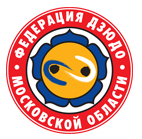 Региональная общественная организация       Федерация дзюдо Московской области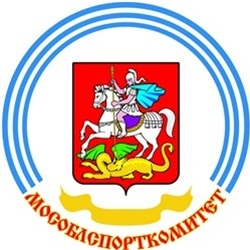 ИНН 5025029699  КПП 502501001  ОГРН №1105000003558Юридический адрес: 141732 Московская область, г. Лобня, ул. Мирная, д.24АПочтовый адрес: 141732, Московская область, г.Лобня, ул.Батарейная, д. 14А e-mail: info@roofdmo.ru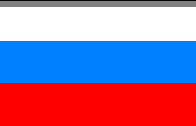 № п/пНаименование соревнованияМесто проведенияДата проведения соревнованийВозрастная группаКоличество участников1.Первенство Московской области среди юношей и девушек до 13 летг.Орехово-Зуево  дворец спорта «Восток»г.о. Орехово- Зуево, ул. Гагарина д.5514-15.03.2020Юноши и девушки 2008-2009 г.р5002. Соревнования Московской области, юноши и девушки2003-2005 г.р.г.Орехово-Зуево  дворец спорта «Восток» г.о.Орехово- Зуево,ул. Гагарина д.5521.03.2020Юноши и девушки 2003-2005 г.р.1303Чемпионат Московской области мужчины и женщиныг.Орехово-Зуево дворец спорта «Восток»г.о. Орехово- Зуево, ул.Гагарина д.5518.04.2020Мужчины и женщины 2002 г.р. и старше904.Первенство Московской области среди юношей и девушек до18 летг.Орехово-Зуево дворец спорта «Восток» г.о.Орехово- Зуево,ул. Гагарина д.5529-30.08.2020Юноши и девушки 2004-2006 г.р.2005Первенство Московской области среди юниоров и юниорок до 21 годаг.Орехово-Зуево  дворец спорта «Восток»г.о. Орехово- Зуево, ул. Гагарина д.5512.09.2020Юниоры и юниорки 2001-2003 г.р150